Unit: 6Unit: 6Unit: 6TRADITIONS AND LANGUAGETRADITIONS AND LANGUAGETRADITIONS AND LANGUAGETRADITIONS AND LANGUAGETRADITIONS AND LANGUAGETRADITIONS AND LANGUAGESchoolSchoolSchoolSchool-gumnasium named after M. GabdullinSchool-gumnasium named after M. GabdullinSchool-gumnasium named after M. GabdullinSchool-gumnasium named after M. GabdullinSchool-gumnasium named after M. GabdullinSchool-gumnasium named after M. GabdullinTeacher’s name:  Teacher’s name:  Teacher’s name:  Baltabaeva A.S.Baltabaeva A.S.Baltabaeva A.S.Baltabaeva A.S.Baltabaeva A.S.Baltabaeva A.S.Date:Date:Date:06.02.202406.02.202406.02.202406.02.202406.02.202406.02.2024Grade 9 apresent: present: present: present: absent:absent:absent:absent:Theme of the lesson: EmphasizingTheme of the lesson: EmphasizingTheme of the lesson: EmphasizingTheme of the lesson: EmphasizingTheme of the lesson: EmphasizingTheme of the lesson: EmphasizingTheme of the lesson: EmphasizingTheme of the lesson: EmphasizingTheme of the lesson: EmphasizingLearning objective (s) that this lesson is contributing toLearning objective (s) that this lesson is contributing toLearning objective (s) that this lesson is contributing toLearning objective (s) that this lesson is contributing to9.6.3.1 - use a variety of compound adjectives and adjectives as participles and  a variety of comparative structures to indicate degree on a range of familiar general and curricular topics;9.1.9.1 - use imagination to express thoughts, ideas, experiences and feelings9.6.3.1 - use a variety of compound adjectives and adjectives as participles and  a variety of comparative structures to indicate degree on a range of familiar general and curricular topics;9.1.9.1 - use imagination to express thoughts, ideas, experiences and feelings9.6.3.1 - use a variety of compound adjectives and adjectives as participles and  a variety of comparative structures to indicate degree on a range of familiar general and curricular topics;9.1.9.1 - use imagination to express thoughts, ideas, experiences and feelings9.6.3.1 - use a variety of compound adjectives and adjectives as participles and  a variety of comparative structures to indicate degree on a range of familiar general and curricular topics;9.1.9.1 - use imagination to express thoughts, ideas, experiences and feelings9.6.3.1 - use a variety of compound adjectives and adjectives as participles and  a variety of comparative structures to indicate degree on a range of familiar general and curricular topics;9.1.9.1 - use imagination to express thoughts, ideas, experiences and feelingsLesson objectivesLesson objectivesLesson objectivesLesson objectivesAll learners will be able to:All learners will be able to:All learners will be able to:All learners will be able to:All learners will be able to:Lesson objectivesLesson objectivesLesson objectivesLesson objectivesMost learners will be able to: distinguish the use of words so/such, do/diduse these words in speechMost learners will be able to: distinguish the use of words so/such, do/diduse these words in speechMost learners will be able to: distinguish the use of words so/such, do/diduse these words in speechMost learners will be able to: distinguish the use of words so/such, do/diduse these words in speechMost learners will be able to: distinguish the use of words so/such, do/diduse these words in speechLesson objectivesLesson objectivesLesson objectivesLesson objectivesSome learners will be able to:Some learners will be able to:Some learners will be able to:Some learners will be able to:Some learners will be able to:PlanPlanPlanPlanPlanPlanPlanPlanPlanPlanned timingsPlanned timingsTeacher’s activitiesTeacher’s activitiesTeacher’s activitiesTeacher’s activitiesPupil’s activitiesMarkResourcesGreetingGreetingGreet students; students respond to greeting and take their places. Hello, boys and girls! How are you? Greet students; students respond to greeting and take their places. Hello, boys and girls! How are you? Greet students; students respond to greeting and take their places. Hello, boys and girls! How are you? Greet students; students respond to greeting and take their places. Hello, boys and girls! How are you? Warm up, check homework    7 min.Warm up, check homework    7 min.game «Snowball friendship»The teacher gives an example of what to write on a piece of paperI have a carI like swimmingI can cook a pieall the answers are collected into one snowball. 
Students take turns opening the snowball, reading it and saying who wrote it.These are page numbers from the book Battle Hymn of the Tiger Mother. The teacher opens a pre-prepared page and reads the task on this page. The student who has the number of this page performs the taskgame «Snowball friendship»The teacher gives an example of what to write on a piece of paperI have a carI like swimmingI can cook a pieall the answers are collected into one snowball. 
Students take turns opening the snowball, reading it and saying who wrote it.These are page numbers from the book Battle Hymn of the Tiger Mother. The teacher opens a pre-prepared page and reads the task on this page. The student who has the number of this page performs the taskgame «Snowball friendship»The teacher gives an example of what to write on a piece of paperI have a carI like swimmingI can cook a pieall the answers are collected into one snowball. 
Students take turns opening the snowball, reading it and saying who wrote it.These are page numbers from the book Battle Hymn of the Tiger Mother. The teacher opens a pre-prepared page and reads the task on this page. The student who has the number of this page performs the taskgame «Snowball friendship»The teacher gives an example of what to write on a piece of paperI have a carI like swimmingI can cook a pieall the answers are collected into one snowball. 
Students take turns opening the snowball, reading it and saying who wrote it.These are page numbers from the book Battle Hymn of the Tiger Mother. The teacher opens a pre-prepared page and reads the task on this page. The student who has the number of this page performs the taskStudents write 3 sentences about themselves on a piece of paperThe student who has the number of this page performs the taskIndividual  evaluation PaperPaper and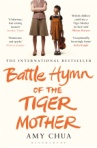 Middle    32 min.Middle    32 min.Ask students to complete sentences 1–2 before finding the sentences in the text to check their answers. Ask students to work with a partner to complete the rule. Check answers in open class. Refer to the examples in Exercise 1 to clarify and add further examples if necessary.Rule1 such 2 so2 If you’re short on time, you can set this exercise forhomework.Students fill the gaps and complete the sentences with their own ideas. Divide the class into pairs for students to compare answers. Listen to someexamples in open class as feedback.do and did for emphasis3 To promote noticing, ask students to fill the gaps, and then find the sentences in the text to check their answers. Before they look at the rule, you could ask them to consider the effect of do and did in the example sentences.1 Books closed. As a lead-in, ask students: Which words can we use to make sentences more emphatic?Elicit answers in open class and write so/such/do/ did on the board. If students have difficulty, write the following on the board and point out where the words should go in each sentence.He is (such) a nice man.I am (so) tired.I (do) like swimming in the sea.I (did) do my homework.Books open. Students work with a partner to complete the exercise. During whole-class feedback, say the sentences for students to repeat and checkpronunciation. Encourage them to be emphatic!2 In pairs or small groups, students talk about the person they’ve chosen. Monitor to encourage students to use emphatic structures where possible.During feedback, ask for volunteers to share their descriptions with the class.3 game «Pizza»Ask students to complete sentences 1–2 before finding the sentences in the text to check their answers. Ask students to work with a partner to complete the rule. Check answers in open class. Refer to the examples in Exercise 1 to clarify and add further examples if necessary.Rule1 such 2 so2 If you’re short on time, you can set this exercise forhomework.Students fill the gaps and complete the sentences with their own ideas. Divide the class into pairs for students to compare answers. Listen to someexamples in open class as feedback.do and did for emphasis3 To promote noticing, ask students to fill the gaps, and then find the sentences in the text to check their answers. Before they look at the rule, you could ask them to consider the effect of do and did in the example sentences.1 Books closed. As a lead-in, ask students: Which words can we use to make sentences more emphatic?Elicit answers in open class and write so/such/do/ did on the board. If students have difficulty, write the following on the board and point out where the words should go in each sentence.He is (such) a nice man.I am (so) tired.I (do) like swimming in the sea.I (did) do my homework.Books open. Students work with a partner to complete the exercise. During whole-class feedback, say the sentences for students to repeat and checkpronunciation. Encourage them to be emphatic!2 In pairs or small groups, students talk about the person they’ve chosen. Monitor to encourage students to use emphatic structures where possible.During feedback, ask for volunteers to share their descriptions with the class.3 game «Pizza»Ask students to complete sentences 1–2 before finding the sentences in the text to check their answers. Ask students to work with a partner to complete the rule. Check answers in open class. Refer to the examples in Exercise 1 to clarify and add further examples if necessary.Rule1 such 2 so2 If you’re short on time, you can set this exercise forhomework.Students fill the gaps and complete the sentences with their own ideas. Divide the class into pairs for students to compare answers. Listen to someexamples in open class as feedback.do and did for emphasis3 To promote noticing, ask students to fill the gaps, and then find the sentences in the text to check their answers. Before they look at the rule, you could ask them to consider the effect of do and did in the example sentences.1 Books closed. As a lead-in, ask students: Which words can we use to make sentences more emphatic?Elicit answers in open class and write so/such/do/ did on the board. If students have difficulty, write the following on the board and point out where the words should go in each sentence.He is (such) a nice man.I am (so) tired.I (do) like swimming in the sea.I (did) do my homework.Books open. Students work with a partner to complete the exercise. During whole-class feedback, say the sentences for students to repeat and checkpronunciation. Encourage them to be emphatic!2 In pairs or small groups, students talk about the person they’ve chosen. Monitor to encourage students to use emphatic structures where possible.During feedback, ask for volunteers to share their descriptions with the class.3 game «Pizza»Ask students to complete sentences 1–2 before finding the sentences in the text to check their answers. Ask students to work with a partner to complete the rule. Check answers in open class. Refer to the examples in Exercise 1 to clarify and add further examples if necessary.Rule1 such 2 so2 If you’re short on time, you can set this exercise forhomework.Students fill the gaps and complete the sentences with their own ideas. Divide the class into pairs for students to compare answers. Listen to someexamples in open class as feedback.do and did for emphasis3 To promote noticing, ask students to fill the gaps, and then find the sentences in the text to check their answers. Before they look at the rule, you could ask them to consider the effect of do and did in the example sentences.1 Books closed. As a lead-in, ask students: Which words can we use to make sentences more emphatic?Elicit answers in open class and write so/such/do/ did on the board. If students have difficulty, write the following on the board and point out where the words should go in each sentence.He is (such) a nice man.I am (so) tired.I (do) like swimming in the sea.I (did) do my homework.Books open. Students work with a partner to complete the exercise. During whole-class feedback, say the sentences for students to repeat and checkpronunciation. Encourage them to be emphatic!2 In pairs or small groups, students talk about the person they’ve chosen. Monitor to encourage students to use emphatic structures where possible.During feedback, ask for volunteers to share their descriptions with the class.3 game «Pizza»Answers1 so 2 suchAnswers1 do 2 didAnswers1 did like 2 do think we shouldn’tAnswers1 He’s such a good father.2 She gets on so well with children.3 She’s so patient.4 My dad did try his best.5 My parents did make some mistakes.6 She’s so soft on her children. 7 He’s such a strict father.8 Parents do get it wrong sometimes.children translate sentences using new grammarIndividual  evaluation https://www.google.com/search?q=so+such+%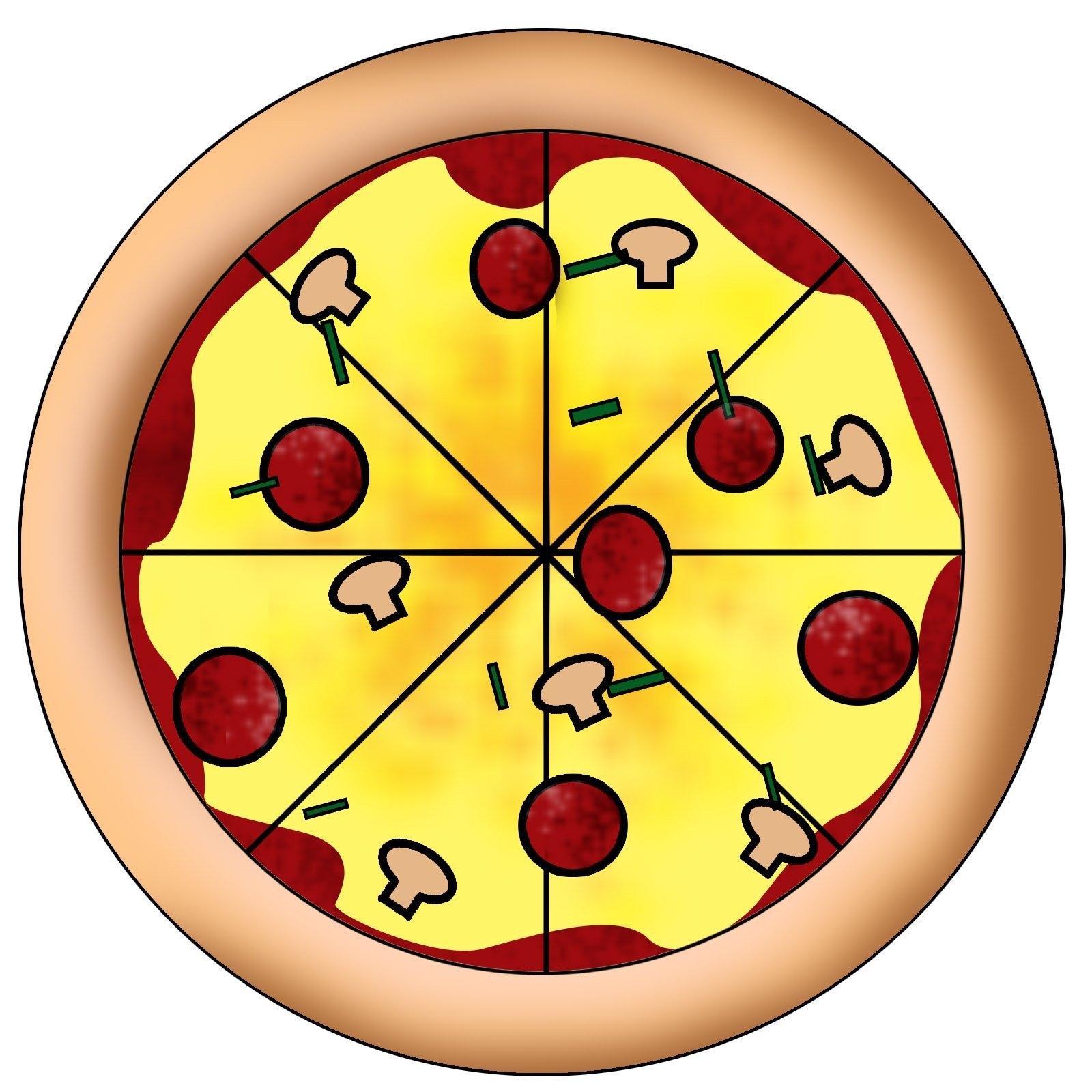 Ending the lesson(5 min)Home taskEnding the lesson(5 min)Home taskSelf-assessment   Children write their opinions. What grade do they think he received?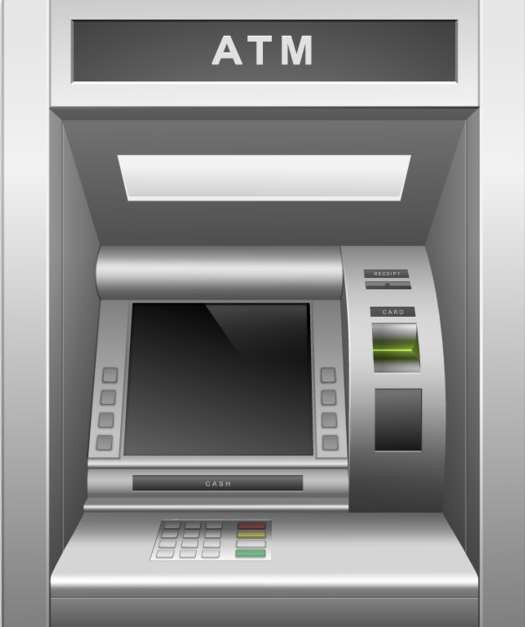 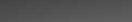 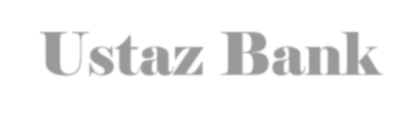 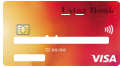 Page 96 ex.2 and card 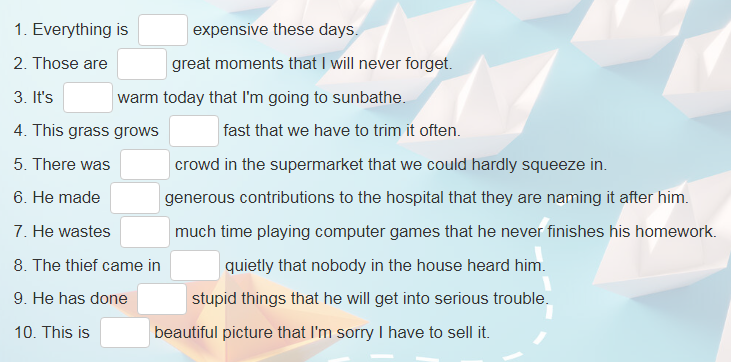 Self-assessment   Children write their opinions. What grade do they think he received?Page 96 ex.2 and card Self-assessment   Children write their opinions. What grade do they think he received?Page 96 ex.2 and card Self-assessment   Children write their opinions. What grade do they think he received?Page 96 ex.2 and card Self-assessment   Children write their opinions. What grade do they think he received?Page 96 ex.2 and card Self-assessment   Children write their opinions. What grade do they think he received?Page 96 ex.2 and card Self-assessment   Children write their opinions. What grade do they think he received?Page 96 ex.2 and card 